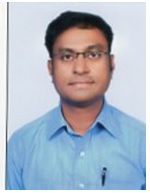 BRIEF PROFILE OF Dr.Y.VIJAYA BABUDr. Y.Vijaya Babu is currently working Assistant Professor, Grade-I in the Department of Humanities and Social Sciences, National Institute of Technology Raipur. He obtained His M.A. English from NIZAM COLLEGE, Osmania University and PhD in English from Centre for Languages and Translation Studies, PST University, Hyderabad.  He presented many research papers in various highly reputed universities like London (University College of London), Lincoln University College, Kuala Lumpur, Malaysia and Dubai and published his research Studies in various internationally reputed publishers like SAGE,  Springer and IUP etc. He has delivered various lectures and key note speech on English Studies, English Language Teaching, Personality Development, Life Skills and Career Guidance in various institutes. Dr.Y.Vijaya Babu has been guiding 04 research scholars and one scholar is awarded Ph.D recently. Dr.Y.Vijaya Babu is currently working in the areas of English Language Teaching and British Literature etc. He has been striving to enhance communication skills for professional students. 